ŠKOLNÍ VZDĚLÁVACÍ PROGRAMpro školní družinu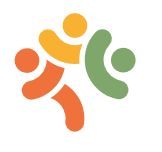 ZÁKLADNÍ ŠKOLA LETY, OKRES PRAHA - ZÁPADIDENTIFIKAČNÍ ÚDAJE	4CHARAKTERISTIKA ČINNOSTI ŠKOLNÍ DRUŽINY (ŠD)	5Poslání školní družiny	5Organizační a ekonomické podmínky	6Personální podmínky	6Materiální podmínky	7Komunikace s rodiči	7Spolupráce s ostatními subjekty	7Podmínky pro činnost žáků se speciálními vzdělávacími potřebami a žáků mimořádně nadaných	7CHARAKTERISTIKA ŠVP	8Cíle vzdělávání	8Formy a obsah činnosti	8Pravidelná činnost	8Spontánní aktivity	9Příležitostné akce	9Odpočinkové činnosti	9Příprava na vyučování	10Realizační formy	10VÝCHOVNĚ VZDĚLÁVACÍ PLÁN	11Obsah vzdělávání v ŠD	11Člověk a jeho svět	11Umění a kultura	11Klíčové kompetence	12Časový plán	13EVALUAČNÍ PLÁN	14Týmové hodnocení	14Hodnocení vedení školy	14IDENTIFIKAČNÍ ÚDAJENázev ŠVP:  			Školní vzdělávací program pro školní družinuÚdaje o škole:   		NÁZEV ŠKOLY: 			Základní škola a mateřská škola Lety, okres Praha - západADRESA ŠKOLY: 		Karlštejnská 571, 252 29 LetyJMÉNO ŘEDITELE ŠKOLY: 	Mgr. et MgA. Romana ŠindlářováKONTAKT: 			e-mail: romana.sindlarova@skolalety.cz,  web: www.skolalety.czVEDOUCÍ ŠKOLNÍ DRUŽINY:	Eliška Rochusová, DiS.IČO:				71005811IZO: 				181129558				Zřizovatel:			NÁZEV ZŘIZOVATELE: 		Obec LetyADRESA ZŘIZOVATELE: 		Obecní úřad Lety, Na Návsi 160, 252 29 LetyKONTAKTY: 			podatelna@obeclety.cz  Platnost dokumentu:	PLATNOST OD: 			1. 9. 2022_________________________________________	______________________________________		______________________________	                Mgr. et MgA. Romana Šindlářová			Eliška Rochusová, DiS.					        razítko školy                 ředitelka školy					vedoucí ŠD		CHARAKTERISTIKA ČINNOSTI ŠKOLNÍ DRUŽINY (ŠD)Poslání školní družinyŠkolní družina tvoří ve dnech školního vyučování mezistupeň mezi výukou ve škole a výchovou v rodině. I když je provázána se školou, má svá specifika, která ji od školního vzdělávání odlišují. Hlavním posláním ŠD je zajištění odpočinkové, zájmové a rekreační činnosti žáků. Dále pomáhá uspokojovat potřeby a rozvíjet schopnosti žáků. Zároveň svou činností napomáhá prevenci negativních sociálních jevů a smysluplně obohacuje denní program žáka. Činnost v jednotlivých odděleních vychází z požadavků pedagogiky volného času (nabídka alternativních aktivit založených na dobrovolnosti, zajímavosti, pestrosti, vhodného výběru pomůcek a her).Činnosti a aktivity žáků ve školní družině se uskutečňují v oblasti sportovní, estetické, pracovní, rekreační a společenskovědní výchovy. Obsahová náplň navazuje na učivo vyučovacích předmětů a probíhá v souladu se školním vzdělávacím programem školy.Nabízí žákům smysluplné využití volného času před začátkem vyučování i po jeho ukončení její činnost poskytuje relaxační, odpočinkové a pohybové aktivity, rozvíjí zájmy a nadání dětí, prohlubuje a rozšiřuje vědomosti žáků a podílí se také na přípravě na vyučování.Vede žáky k samostatnosti, pečlivosti, pěstování návyků sebeobsluhy, klade důraz na zásady společenského chování a vystupování v kolektivu.Během školního roku se žáci aktivně zapojují do všech činností školní družiny. Vychovatelé se snaží vytvářet příjemné a podmětné prostředí, dbají na dodržování pravidel slušného chování, přátelských vztahů mezi dětmi, vedou je k dodržování bezpečnosti a k šetrnému zacházení s hračkami i dalším vybavením třídy. Organizační a ekonomické podmínkyŠkolní družina má prozatím dvě oddělení. Do dalších let se počítá s rozšířením o 1 oddělení. Celková kapacita je 75 žáků Činnost školní družiny probíhá v učebnách školy nebo v přilehlém okolí školy. Provoz školní družiny je zajištěn v době od 7,00 hod. do začátku vyučování a od konce vyučování do 17,00 hod.Pobyt žáků ve školní družině je za úplatu, jejíž výše je určena ve Vnitřním řádu školní družiny a je určena na pokrytí částečných neinvestičních nákladů ŠD. Provozní náklady jsou hrazeny z rozpočtu školy. Školní družina je určena pro žáky, kteří navštěvují I. stupeň ZŠ  Lety (1. – 4. ročník ZŠ) a žáky v přípravné třídě. Žák může být přijatý k docházce po odevzdání řádně vyplněné přihlášky.Přijímání žáků je řešeno postupně, počínaje přípravnou třídou. Každý ročník je řešen samostatně, až do naplnění kapacity ŠD. V případě většího počtu zájemců o docházku do ŠD, než je možné v daném ročníku uspokojit, bude o přijetí dítěte rozhodnuto na základě jeho data narození (mladší dítě bude upřednostněno). Pokud i tak dojde ke shodě, o přijetí rozhodne los.Personální podmínkyVýchovnou činnost zajišťují dvě vychovatelky, z nichž jedna je vedoucí vychovatelkou. Každá vychovatelka má na starosti 1 oddělení, které se naplňuje maximálně do kapacity 30 žáků. Vychovatelé jsou iniciátory a průvodci žáků při jejich činnostech. Vytváří příznivé sociální klima pro žáky, mají organizační schopnosti, navozují široké spektrum rekreačních a zájmových činností, znají a umějí řídit širokou škálu zájmových aktivit přiměřených věků žáků a podporují sebevědomí a rozvíjejí pozitivní stránky osobnosti žáků.Odborné zaměření si budou dále prohlubovat v akreditovaných kurzech i samostudiem. Materiální podmínkyŠkolní družina nemá vlastní prostory, a proto využívá k výchovně-vzdělávací práci kmenové učebny I. stupně, kde má svůj prostor. V učebnách může využívat interaktivní tabule. Komunikace s rodičiŠkolní družina má na webových stránkách skolalety.cz vlastní sekci, na níž mohou rodiče získat důležité informace týkající se chodu a činností družiny, případně zhlédnout fotografie z těchto činností. Komunikace s vychovatelkou probíhá formou telefonického/emailového kontaktu. Rodiče se mohou podílet na programu družiny, zejména na akcích jako jsou různé dílny, společenské slavnosti nebo výlety. Spolupráce s ostatními subjektyŠkolní družina spolupracuje kromě základní a mateřské školy i s vnějšími subjekty. Např.  knihovna v Letech. Podmínky pro činnost žáků se speciálními vzdělávacími potřebami a žáků mimořádně nadanýchŽákům se speciálními vzdělávacími potřebami je podle stupně a charakteru jejich znevýhodnění při jejich začleňování do volnočasových aktivit věnována průběžná zvláštní pozornost. Každému žákovi vytváříme podmínky k jeho rozvoji osobnosti. Pro rozvoj talentovaných jedinců nabízí školní družina další doplňkové aktivity v oblastech jejich zájmů. CHARAKTERISTIKA ŠVP ŠVP školní družiny navazuje na ŠVP základní školy pro 1. a 2. období, tj. 1. stupeň. Cíle vzdělávánírozvíjet u žáků schopnost spolupracovat a respektovat práci a úspěchy druhých vést žáky k otevřené a všestranné komunikaci učit žáky odpovědnosti za svoje chování a přijímat důsledky svého chování vést žáky k toleranci a ohleduplnosti k jiným lidem a kulturám získávat všeobecný přehled naučit žáky aktivně využívat volný čas, rozvíjet svůj talent a zájem upevňovat hygienické návyky a dbát na správné stolování realizovat se v kolektivu ostatních žáků a popřípadě se umět zapojit do činností v různém kolektivu a prostředí vést žáky k ochraně životního prostředíFormy a obsah činnostiPravidelná činnosttýdenní skladba zaměstnáníaktivity zájmového či tělovýchovného charakteruSpontánní aktivityklidová činnost po oběděpobyt venkuspontánní činnost ranní a koncové družinyosobní účast vychovatelky při hrách, zajištění bezpečnostinavození a motivování vlastních aktivit žákůPříležitostné akcenejsou zahrnuty do týdenní sklady činnostímohou být určeny pro rodiče, případně širší veřejnostbesídky, slavnosti, tvořivé dílničky, návštěvy výstav a divadel, výlety, návštěvy obecní knihovny apod. Odpočinkové činnostiklidová činnostaktivní odpočinekposlech, četba a sledování pohádek, volné malováníkonstruktivní stavebnice a stolní hryrelaxační a dechové cvičeníindividuální a kolektivní hryPříprava na vyučovánídidaktické hryhlavolamy, dětské křížovky, hádanky, rébusydomácí úkoly (na žádost rodičů)spolupráce s učiteliRealizační formyIndividuální činnost – sportovní aktivity, výtvarné práce, pracovní listySkupinová činnost – výtvarné práce, projekty, sportovní soutěže, skupinové práce v týmu, hry, Rozhovory/diskuse – řešení konfliktu v kolektivu, komunitní kruh, vypravováníPoslechy – poslech mluveného slova, čtení s porozuměnímpozorování v přírodě, vycházky, exkurze, výlety, školy v přírodě, příležitostné akce experimenty, pokusyVÝCHOVNĚ VZDĚLÁVACÍ PLÁNObsah vzdělávání v ŠDObsah vzdělávání vychází ze šesti vzdělávacích oblastí, které jsou definovány v Rámcovém vzdělávacím programu (dále jen RVP) pro základní vzdělávání – Člověk a jeho svět; Člověk a společnost; Člověk a příroda; Umění a kultura; Člověk a zdraví; Člověk a svět práce. Pro účely vzdělávacího plánu ŠD byly vybrány následující dvě oblasti:Člověk a jeho světJe jedinou vzdělávací oblastí v rámci RVP, která je koncipována pouze pro 1. stupeň základního vzdělávání a je rozdělena do pěti tematických okruhů:Místo, kde žijeme – zaměřuje se na poznávání nejbližšího okolí, organizaci života v rodině, ve škole, ve společnosti a obci.Lidé kolem nás – zaměřuje se na osvojení zásad vhodného chování a jednání mezi lidmi, uvědomění si význam a podstatu tolerance, empatie a vzájemné úcty. Lidé a čas – zaměřuje se na budování správného režimu dne a jeho dodržování, sestavování a naplňování režimu ve školní družině.Rozmanitost přírody – zaměřuje se na seznámení s rozmanitostí a proměnlivostí živé i neživé přírody.Člověk a jeho zdraví – zaměřuje se na získání základních znalostí a dovedností z oblasti zdraví, nemoci a zdravotní prevence. Umění a kulturaPomocí náplně vzdělávacích oborů Hudební výchova, Výtvarná výchova, Dramatická výchova podporuje osvojování si estetiky. Klíčové kompetenceČasový plán Výchovně vzdělávací plán ŠD je stanoven na dobu jednoho vzdělávacího cyklu pro žáky prvního stupně. Výhodou je možnost kreativně reagovat na možné změny podmínek, propojovat a přesouvat témata během celé docházky do ŠD. Činnosti nejsou věkově vymezeny, proto je lze volit dle aktuálního složení žáků.EVALUAČNÍ PLÁNTýmové hodnoceníHodnocení ŠVP pro ŠD bude prováděno jednou za rok.Na základě hodnocení bude ŠVP upraveno pro následující školní rok. Hodnocení vedení školyVedení činnosti ŠDIndividuální přístup k dětemZpůsob motivaceKomunikace mezi vychovatelkou a třídním učitelemNámětová pestrostSpolupráce s rodičiVychovatelŽákKompetence k učeníposiluje pozitivní vztah k činnostempodporuje samostatnost a tvořivostumožňuje pracovat v týmu aktivně se zapojuje do činnostívyužívá získaných vědomostí a zkušenostírealizuje své nápadykriticky hodnotí svou prácisamostatně vytváří výrobkypracuje s vhodným materiálem a pomůckamiKompetence k řešení problémůvede žáky k pochopení problémů a řešení situacíhodnotí, jak žáci problém zvládajípodporuje samostatnost         promýšlí pracovní postupy tvůrčím způsobempřistupuje samostatně k řešení problémů a situacíKompetence komunikativnívede žáky k obohacování slovní zásobypodporuje různé formy komunikaci s ostatními žákyvede žáky k tolerantnímu jednání a přístupu ke kulturním hodnotám skupin, národů, národností                   výstižně vyjadřuje své myšlenky a názoryzapojuje se do diskuzevhodně formuluje svůj názor a rozšiřuje si slovní zásoburespektuje názory jiných  Kompetence sociální a personálnísestavuje společná pravidla pro průběh činnostívede žáky k respektování různých hledisek, k poučení se z názoru jiných¨zařazuje kooperativní činnosti (činnosti v družstvech nebo skupinách)podílí se na vytváření pravidel v týmu a spolupracujepomůže spolužákům, sám o pomoc požádávytváří příjemnou atmosféru (je ohleduplný)Kompetence občanskénabízí pozitivní, kulturní a společenské aktivity jako protipól nežádoucím sociálně patologickým jevůmvede žáky k slušným projevům chování, ke kladnému postoji k přírodě, k životnímu prostředí a ke svému zdraví                     projevuje se slušně k ostatním spolužákům, zaměstnancům školy a rodičůmje si vědom svých práv a povinností ve škole i mimo ni respektuje kulturní a historické tradice         Kompetence pracovnídbá na dodržování hygienických a bezpečnostních pravidelvede žáky k využívání návyků a znalostí v další praxivede žáky k řádnému plnění všech povinností a závazkůvytváří u žáků pozitivní vztah k práci motivuje žáky k aktivnímu zapojení do pracovní oblastidodržuje pravidla vyplývající z hlediska ochrany zdravínese odpovědnost za vykonanou prácichrání kulturní a společenské hodnotyKompetence naplnění volného časurozvíjí schopnost aktivního využití volného časuvytváří návyky zdravého životního stylurozvíjí a vede k profesní orientacizvyšuje zdravé sebevědomí a rozvíjí nadáníumí si vybrat zájmové činnosti podle svých dispozicrozvíjí své zájmy v organizovaných i individuálních činnostechchápe význam aktivního trávení volného času jako kompenzaci pracovního nasazení a stresuumí si vybrat vhodné činnosti pro relaxaci a odmítá nevhodné nabídky pro trávení volného času